QUEEN THORNE PARISH COUNCILTo members of the CouncilThe Chairman has called an extraordinary meeting of the Queen Thorne Parish Council to be held at Sandford Orcas Village Hall on Monday 20 November 2017 at 7.45 pm for the purpose of transacting the following business. Members of the public are invited to attend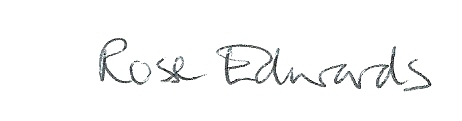 Signed:					Clerk to the CouncilApologies for absenceTo receive declarations of interest 3.   To decide whether to write in support of the Appeal by Mrs Ellen Hughes against the decision of DCC not to provide free school transport from Nether Compton to Trent for pupils in years 5 and 6.4.  To determine what action the parish council should take in response to local concern about congestion caused by school traffic in Trent